What you can expect when you come to OrchardvilleOrchardville staff will….Orchardville staff will….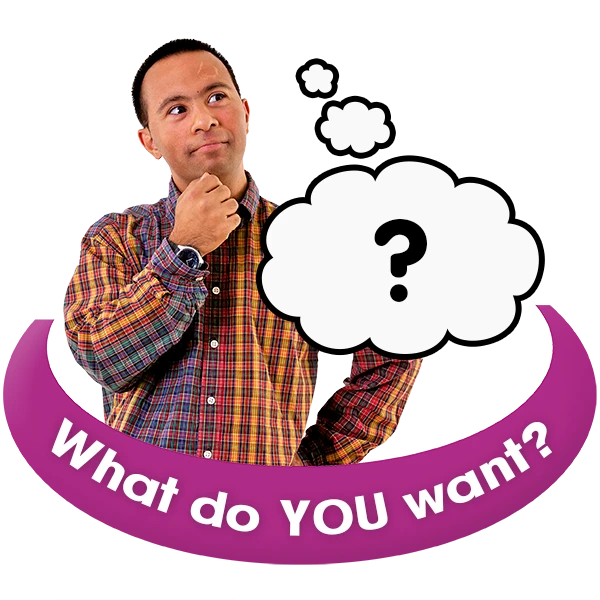 Staff will get to know you - what you like and don’t like.Staff will treat you as an individual.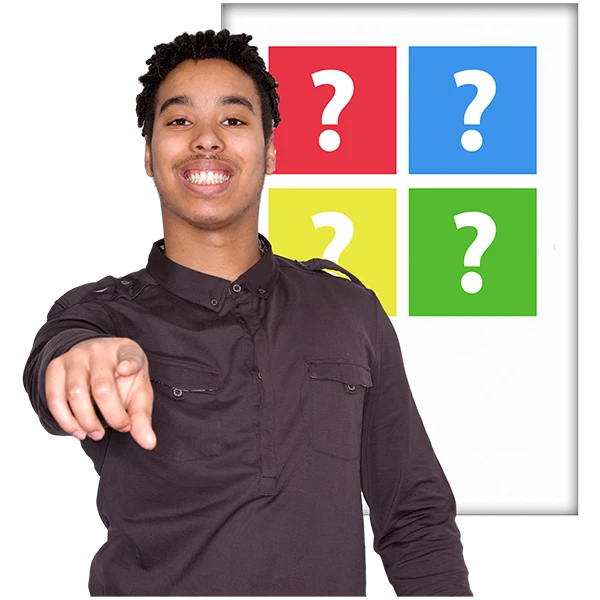 Staff will respect your wishes and support your choices.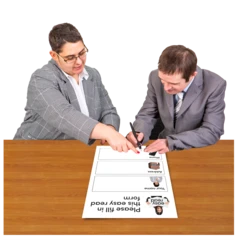 Staff will provide you with good guidance and support.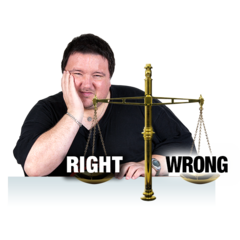 Staff will be honest, trustworthy and we will always do our best for you.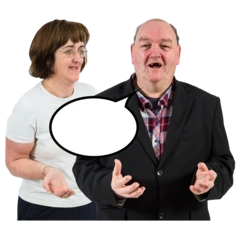 Staff will act as your advocate when you need help speaking up.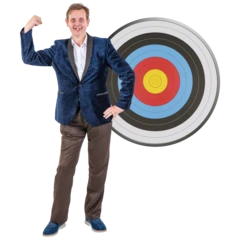 Staff will help you to achieve your goals.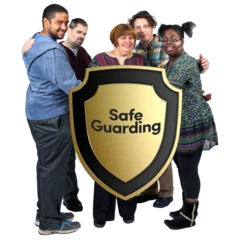 Staff will provide you with a safe and secure place.What we expect you to do….What we expect you to do….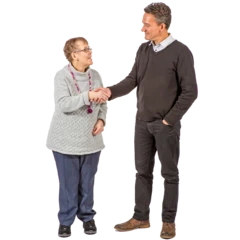 Treat everyone with kindness and respect.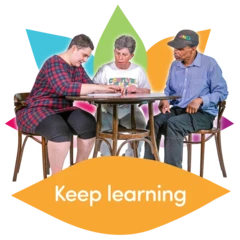 Be prepared to work hard and learn new skills.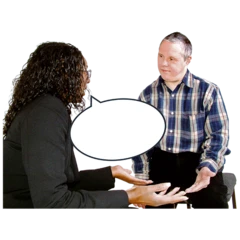 Listen to advice from staff - we’re here to help.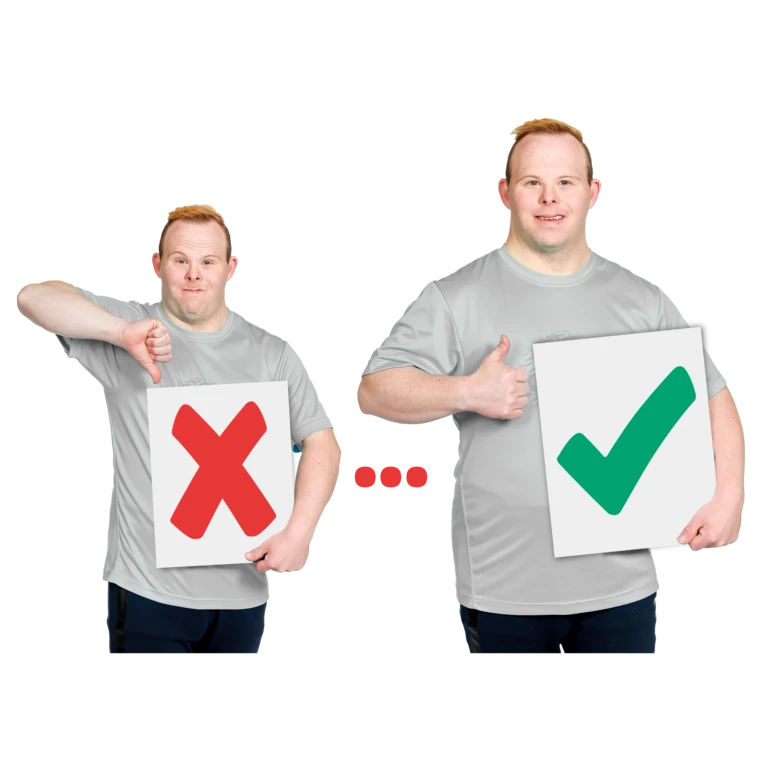 Do your best and don’t give up easily, that’s how you get better.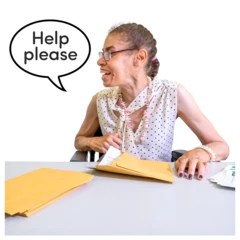 Ask for help when you need it.There are somethings Orchardville cannot do for you….There are somethings Orchardville cannot do for you….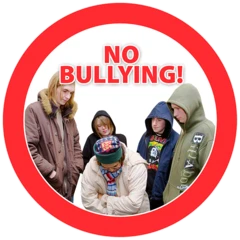 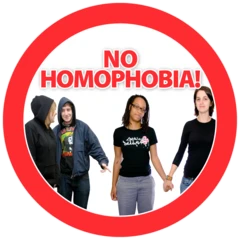 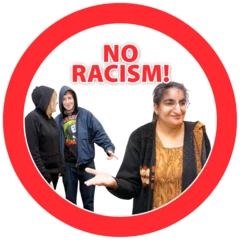 Staff cannot allow bullying or harassment.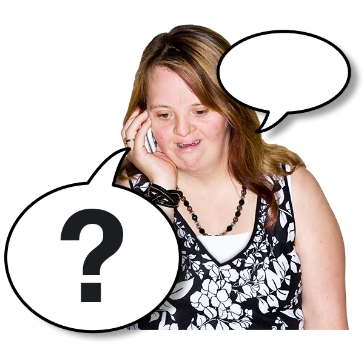 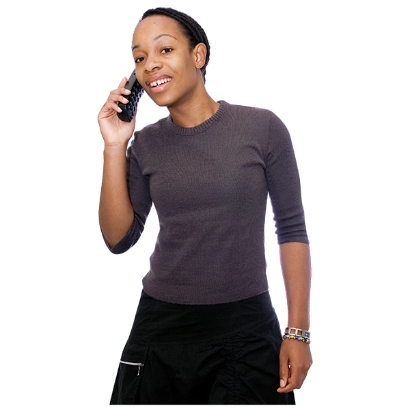 Staff cannot meet you or answer calls & messages outside of working hours.Your support worker will tell you when their working hours are.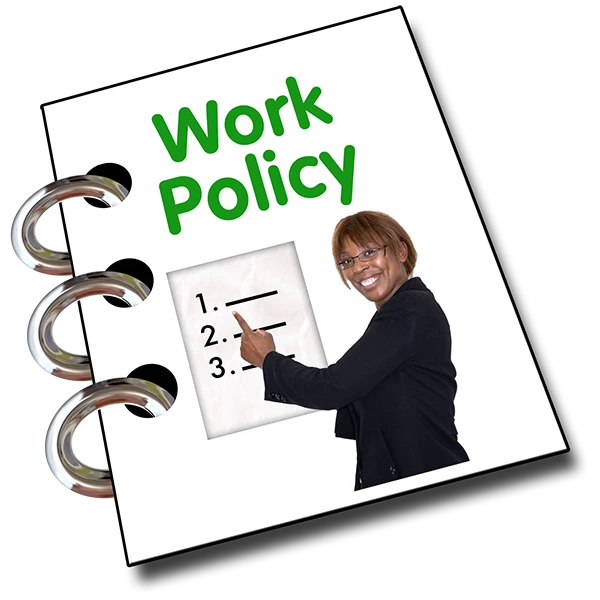 Staff cannot have a personal or social relationship with you outside of Orchardville.This is a ‘policy’ which means its a rule at Orchardville that we all must follow.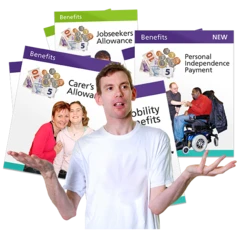 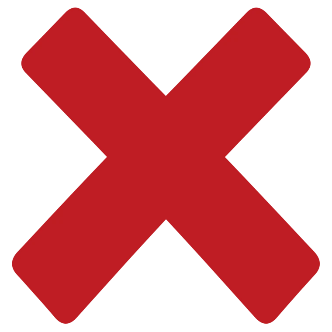 Staff cannot provide legal advice or help you complete benefits forms.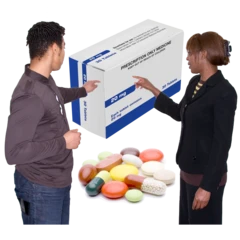 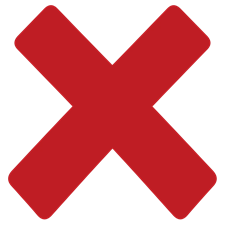 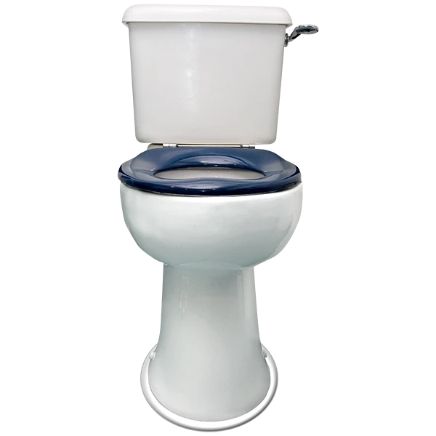 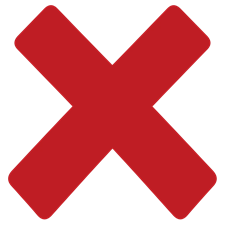 Staff cannot provide personal care or give you any medication